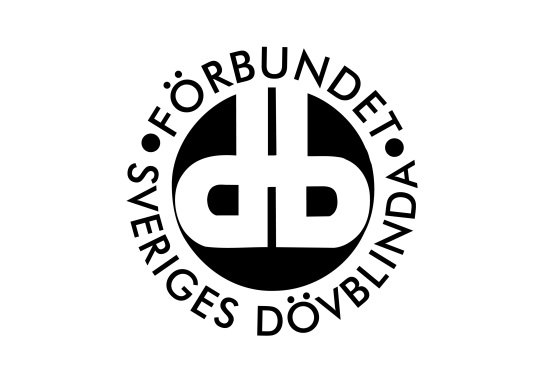 FSDB Stockholms och Gotlands LänProtokoll Medlemsmöte 2016 09 21
Närvarande:Anita ÖrumRolf ErikssonAnn JanssonSigrid EnterlöwPontus DegsellAnette RosingBritt Marie NilssonGurli WåglundBarbro JonssonMali DrapsaJerry JonssonMichael Lundgren (från § 7c)Stödjande medlem:Anita DathKansliet:Ingela Jacobsson§ 1. Mötets öppnande
Anita Örum hälsar alla varmt välkomna till höstens första medlemsmöte.
§ 2. Fastställande av röstlängdRöstlängden fastställdes med  11 röstberättigade och en stödjande medlem närvarande. En röstberättigad medlem till kom under § 7c. Därutöver var föreningens ombudsman närvarande. § 3. Fastställande av dagordning
Den utsända dagordningen godkändes med följande tillägg:LivspalettenDubbla mejlutskickJulbordVerksamhetsprogram september-december.
§ 4. Val av funktionärer för mötet:
 a/ Sekreterare Ingela Jacobsson valdes till sekreterare.
 b/ Rösträknare och justerare Pontus Degsell valdes till rösträknare och justerare.§ 5. Val av valberedningVid årsmötet bordlades punkten om val av valberedning så det ska väljas på medlemsmötet.a. Arbetsordning för ValberedningenIngela Jacobsson informerar att styrelsen tagit fram en arbetsordning för valberedningen. Syftet med arbetsordningen är att VB ska ha ett verktyg att arbeta utifrån. Om någon vill ha arbetsordningen är man välkommen att kontakta kansliet.b. Val av valberedning
Det kom två namnförslag till valberedning,Johanna Käck och Pontus Degsell.Medlemsmötet beslutar enhälligt att utse Johanna Käck och Pontus Degsell till ledamöter i valberedningen. Pontus Degsell utses till sammankallande.§ 6. Information från styrelsen och kanslieta. Information från styrelsenGurli Wåglund frågar om det är korrekt att Gunilla Thomsson ska sluta 1 januari 2017?Anita Örum svarar att det är korrekt att Gunillas företag Kunskapsbyrå G&H AB har sagt upp avtalet fr årsskiftet.Gunilla kommer dock att göra bokslutet för 2016.Ingela Jacobsson har tagit över en del av föreningens ekonomi. Hon ansvarar för bidragsansökningar, fakturor, redovisningar av handkassor och inbetalningar, stämmer av föreningens budget.Men det finns löpande bokföring som måste skötas och styrelsen håller på utreda vem som tar över efter årsskiftet. Det blir dock inte lika mycket arbete som Gunilla har idag.Styrelsen kommer att rapportera mer vid nästa medlemsmöte.Information från kanslietIngela Jacobsson informerar om att hon under våren fram till nu fokuserat på att bygga upp en struktur och nya rutiner på kansliet. Man har storstädat lokalerna och rensat bort en hel del som inte används samt var gamla och slitna. Nya möbler har köpts in bland annat konferensbord och stolar.Jerry Jonsson frågar om man ska bygga om på plan 4?Anita Örum svarar att diskussioner pågår men föreningen måste söka externa medel för detta först.b. Antal medlemsmöten per årAnita Örum föredrar ärendet. Idag har föreningen 4 medlemsmöten varje år, två på våren och två på hösten.Det finns funderingar på att minska till 2 medlemsmöten per år, ett på våren och ett på hösten. Årsmötet genomförs alltid på våren som tidigare.Styrelsen vill lyssna med medlemmarna om vad man tycker om detta förslag?Medlemsmötet är positiva till förslaget och stödjer det.Det framkommer önskemål om att ha medlemsmötena på annan plats än Gotlandssalen och göra det lite mer trevligare med tex mat och kanske någon passande aktivitet i samband med mötet.c. Hemsidan-arbetsgruppIngela Jacobsson informerar om att arbetet med att bygga upp en ny hemsida för föreningen har startats.Kansliet önskar en tillfällig arbetsgrupp att ha som bollplank under uppbyggnadstiden för att säkerställa att hemsidan blir tillgänglig för alla.Medlemsmötet beslutar att styrelsen får mandat att utse lämpliga personer till denna arbetsgrupp.d. GotlandIngela informerar om att det finns planer att 2017 års hälsodagar förläggs på Gotland. Hemse Folkhögskola är preliminärbokad.Sigrid Enterlöw önskar att tandemcykling finns med i programmet. Ingela noterar detta.Medlemmarna ställer sig positiva till förslaget.§ 7. Intressepolitiska frågor a. Utredning ”Framtida inriktning för Färdtjänsten”Ingela rapporterar om att en Trafiknämnden i Stockholms Läns Landsting gjort en utredning som heter ”Framtida inriktning av färdtjänsten”. Denna remiss ska besvaras senast 30 september.Medlemsmötet tackar för informationen.b. FSDB:s remissyttrande om Tolktjänst för vardagstolkningIngela Jacobsson informerar om att FSDB riks har lämnat in remissyttrande kring utredningen Tolktjänst för vardagstolkning.Medlemsmötet tackar för informationen.c. FSDB:s svar om HandikappersättningenIngela informerar att FSDB riks svarat på föreningens skrivelse om den pågående utredningen om handikappersättningen.Medlemsmötet tackar för informationen.8. Övriga ärendena. Temakvällar på DövblindteametAnn Jansson lyfte upp frågan på förra medlemsmötet. Ann uppmanar återigen medlemmarna att delta på temakvällarna som arrangeras av dövblindteamet.De är även tacksamma för förslag på teman.b. LivspalettenAnita Dath informerar att Dövblindteamet arrangerar något som heter Livspaletten den 3-6 oktober.Det är valfritt att delta på olika programpunkter. Man kan vara med en del av dagen eller hela dagen, det bestämmer man själv.Gurli Wåglund lyfter upp att hon alltid måste beställa tolk själv vilket är jobbigt. Andra som har det mer bekvämt och kan använda sig av tolkar eller slinga kan komma som de vill.Gurli gillar inte Sabbatsberg och känner att hon inte kan flänga fram och tillbaka varje dag.En annan synpunkt som kom upp är att yrkesverksamma kan ej delta vilket är synd för det är ett fint program. Vore bra om man kunde arrangera det under en helg också.c. Dubbla mejlPga tidsbrist bordläggs ärendet. Gurli Wåglund ombedes kontakta kansliet kring detta.d. JulbordAnette Rosing anser att Långholmen inte är ett bra alternativ för julbordet. Hon har varit där i fjol på  klassträff, och lokalen är för mörk.Kansliet noterar detta och återkommer med besked.e. Aktiviteter sept-decPga tidsbrist bordläggs ärendet. Anette Rosing ombedes kontakta kansliet kring detta.§ 9. AvslutningAnita Örum tackar för visat intresse och förklarar medlemsmötet avslutat.Anita Örum			Pontus Degsell	Ordförande 			JusterareIngela JacobssonSekreterare